Lampiran 9HasilUjiReliabilitasKepatuhanWajibPajak UMKMLampiran 10HasilUjiReliabilitasPengetahuanTentangPajakLampiran 11HasilUjiReliabilitasTarifPajakLampiran 12HasilUjiReliabilitasKualitasPelayananFiskusLampiran 13HasilUjiReliabilitasKesadaranWajibPajakLampiran 14HasilUjiReliabilitasSanksiPerpajakanLampiran 15HasilUjiNormalitasLampiran 16HasilUjiMultikolonieritasLampiran 17HasilUjiHeteroskedastisitas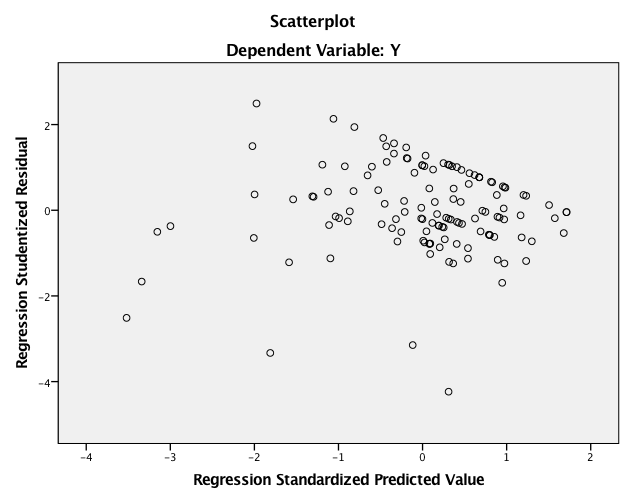 Lampiran 18HasilUjiAutokorelasiLampiran 19HasilUjiAnalisis Linear BergandaLampiran 20HasilUji FLampiran 21HasilUji TLampiran 22HasilUjiKoefisienDeterminasiLampiran 23HasilKuesionerKepatuhanWajibPajak (Y)Lampiran 24HasilKuesioner	PengetahuanTentangPajak (X1)Lampiran 25HasilKuesionerTarifPajak (X2)Case Processing SummaryCase Processing SummaryCase Processing SummaryCase Processing SummaryN%CasesValid30100.0CasesExcludeda0.0CasesTotal30100.0a. Listwise deletion based on all variables in the procedure.a. Listwise deletion based on all variables in the procedure.a. Listwise deletion based on all variables in the procedure.a. Listwise deletion based on all variables in the procedure.Reliability StatisticsReliability StatisticsReliability StatisticsCronbach's AlphaCronbach's Alpha Based on Standardized ItemsN of Items.888.8889Item-Total StatisticsItem-Total StatisticsItem-Total StatisticsItem-Total StatisticsItem-Total StatisticsItem-Total StatisticsScale Mean if Item DeletedScale Variance if Item DeletedCorrected Item-Total CorrelationSquared Multiple CorrelationCronbach's Alpha if Item DeletedP128.50023.224.855.883.856P228.46728.947.232.634.907P328.66723.954.703.722.871P428.50023.224.899.868.853P528.66725.195.536.481.887P628.43324.599.813.870.862P728.40024.869.781.895.865P828.36726.447.666.615.875P928.26729.030.356.763.894Case Processing SummaryCase Processing SummaryCase Processing SummaryCase Processing SummaryN%CasesValid30100.0CasesExcludeda0.0CasesTotal30100.0a. Listwise deletion based on all variables in the procedure.a. Listwise deletion based on all variables in the procedure.a. Listwise deletion based on all variables in the procedure.a. Listwise deletion based on all variables in the procedure.Reliability StatisticsReliability StatisticsReliability StatisticsCronbach's AlphaCronbach's Alpha Based on Standardized ItemsN of Items.899.90410Item-Total StatisticsItem-Total StatisticsItem-Total StatisticsItem-Total StatisticsItem-Total StatisticsItem-Total StatisticsScale Mean if Item DeletedScale Variance if Item DeletedCorrected Item-Total CorrelationSquared Multiple CorrelationCronbach's Alpha if Item DeletedP131.23322.530.532.556.896P331.40021.421.683.851.887P431.30023.321.566.718.895P531.66721.816.411.706.910P631.43321.564.721.830.885P731.43321.013.751.827.882P831.46720.051.853.832.875P1131.60020.248.724.752.884P1231.70020.493.766.910.881P1331.46721.913.594.652.892Case Processing SummaryCase Processing SummaryCase Processing SummaryCase Processing SummaryN%CasesValid30100.0CasesExcludeda0.0CasesTotal30100.0a. Listwise deletion based on all variables in the procedure.a. Listwise deletion based on all variables in the procedure.a. Listwise deletion based on all variables in the procedure.a. Listwise deletion based on all variables in the procedure.Reliability StatisticsReliability StatisticsReliability StatisticsCronbach's AlphaCronbach's Alpha Based on Standardized ItemsN of Items.865.8738Item-Total StatisticsItem-Total StatisticsItem-Total StatisticsItem-Total StatisticsItem-Total StatisticsItem-Total StatisticsScale Mean if Item DeletedScale Variance if Item DeletedCorrected Item-Total CorrelationSquared Multiple CorrelationCronbach's Alpha if Item DeletedP123.76713.840.601.797.854P223.73314.892.607.807.850P323.90013.748.807.715.826P423.76715.495.658.695.846P523.50015.845.704.607.845P624.00015.517.506.409.861P723.83315.385.527.551.858P823.90014.714.621.573.848Case Processing SummaryCase Processing SummaryCase Processing SummaryCase Processing SummaryN%CasesValid30100.0CasesExcludeda0.0CasesTotal30100.0a. Listwise deletion based on all variables in the procedure.a. Listwise deletion based on all variables in the procedure.a. Listwise deletion based on all variables in the procedure.a. Listwise deletion based on all variables in the procedure.Reliability StatisticsReliability StatisticsReliability StatisticsCronbach's AlphaCronbach's Alpha Based on Standardized ItemsN of Items.850.87519Item-Total StatisticsItem-Total StatisticsItem-Total StatisticsItem-Total StatisticsItem-Total StatisticsItem-Total StatisticsScale Mean if Item DeletedScale Variance if Item DeletedCorrected Item-Total CorrelationSquared Multiple CorrelationCronbach's Alpha if Item DeletedP158.26751.789.541..841P258.40050.938.542..840P358.63348.861.374..852P458.86751.499.232..860P558.13352.120.521..842P758.20051.269.445..843P858.36751.413.288..854P1058.20052.028.489..842P1158.53350.740.473..842P1258.20053.062.367..846P1358.40050.179.684..835P1458.13350.051.553..838P1557.96753.206.379..846P1758.06750.961.660..837P1858.13350.809.480..842P1958.10052.369.555..841P2258.33350.506.516..840P2458.10051.817.554..840P2558.56750.806.424..844Case Processing SummaryCase Processing SummaryCase Processing SummaryCase Processing SummaryN%CasesValid3093.8CasesExcludeda26.3CasesTotal32100.0a. Listwise deletion based on all variables in the procedure.a. Listwise deletion based on all variables in the procedure.a. Listwise deletion based on all variables in the procedure.a. Listwise deletion based on all variables in the procedure.Reliability StatisticsReliability StatisticsReliability StatisticsCronbach's AlphaCronbach's Alpha Based on Standardized ItemsN of Items.812.84810Item-Total StatisticsItem-Total StatisticsItem-Total StatisticsItem-Total StatisticsItem-Total StatisticsItem-Total StatisticsScale Mean if Item DeletedScale Variance if Item DeletedCorrected Item-Total CorrelationSquared Multiple CorrelationCronbach's Alpha if Item DeletedP130.93315.030.591.709.784P230.93314.823.580.676.785P331.53315.775.215.277.844P430.83315.799.676.644.784P530.93315.582.696.797.781P631.10015.059.590.756.784P731.06715.926.409.503.803P830.93315.099.720.780.775P931.03315.551.482.685.796P1031.20015.200.385.766.811Case Processing SummaryCase Processing SummaryCase Processing SummaryCase Processing SummaryN%CasesValid30100.0CasesExcludeda0.0CasesTotal30100.0a. Listwise deletion based on all variables in the procedure.a. Listwise deletion based on all variables in the procedure.a. Listwise deletion based on all variables in the procedure.a. Listwise deletion based on all variables in the procedure.Reliability StatisticsReliability StatisticsReliability StatisticsCronbach's AlphaCronbach's Alpha Based on Standardized ItemsN of Items.851.8685Item-Total StatisticsItem-Total StatisticsItem-Total StatisticsItem-Total StatisticsItem-Total StatisticsItem-Total StatisticsScale Mean if Item DeletedScale Variance if Item DeletedCorrected Item-Total CorrelationSquared Multiple CorrelationCronbach's Alpha if Item DeletedP112.9008.507.814.751.788P213.5007.638.550.386.878P313.1008.438.808.785.788P413.3007.390.817.745.775P512.80010.510.472.333.864One-Sample Kolmogorov-Smirnov TestOne-Sample Kolmogorov-Smirnov TestOne-Sample Kolmogorov-Smirnov TestOne-Sample Kolmogorov-Smirnov TestOne-Sample Kolmogorov-Smirnov TestOne-Sample Kolmogorov-Smirnov TestOne-Sample Kolmogorov-Smirnov TestOne-Sample Kolmogorov-Smirnov TestYX1X2X3X4X5NN130130130130130130Normal Parametersa,bMean30.81535.18527.60062.2535.2517.392Normal Parametersa,bStd. Deviation5.05134.54743.05667.4854.2602.5042Most Extreme DifferencesAbsolute.152.148.130.128.148.176Most Extreme DifferencesPositive.152.145.075.089.133.149Most Extreme DifferencesNegative-.133-.148-.130-.128-.148-.176Test StatisticTest Statistic.152.148.130.128.148.176Asymp. Sig. (2-tailed)Asymp. Sig. (2-tailed).000c.000c.000c.000c.000c.000ca. Test distribution is Normal.a. Test distribution is Normal.a. Test distribution is Normal.a. Test distribution is Normal.a. Test distribution is Normal.a. Test distribution is Normal.a. Test distribution is Normal.a. Test distribution is Normal.b. Calculated from data.b. Calculated from data.b. Calculated from data.b. Calculated from data.b. Calculated from data.b. Calculated from data.b. Calculated from data.b. Calculated from data.c. Lilliefors Significance Correction.c. Lilliefors Significance Correction.c. Lilliefors Significance Correction.c. Lilliefors Significance Correction.c. Lilliefors Significance Correction.c. Lilliefors Significance Correction.c. Lilliefors Significance Correction.c. Lilliefors Significance Correction.CoefficientsaCoefficientsaCoefficientsaCoefficientsaCoefficientsaCoefficientsaCoefficientsaCoefficientsaCoefficientsaModelModelUnstandardized CoefficientsUnstandardized CoefficientsStandardized CoefficientstSig.Collinearity StatisticsCollinearity StatisticsModelModelBStd. ErrorBetatSig.ToleranceVIF1(Constant)5.6593.7611.504.1351X1.469.113.4224.133.000.4772.0971X2.035.165.021.214.831.4992.0041X3.232.060.3433.868.000.6311.5851X4-.217.113-.183-1.921.057.5491.8221X5.052.193.026.270.788.5421.847a. Dependent Variable: Ya. Dependent Variable: Ya. Dependent Variable: Ya. Dependent Variable: Ya. Dependent Variable: Ya. Dependent Variable: Ya. Dependent Variable: Ya. Dependent Variable: Ya. Dependent Variable: YModel SummarybModel SummarybModel SummarybModel SummarybModel SummarybModel SummarybModelRR SquareAdjusted R SquareStd. Error of the EstimateDurbin-Watson1.619a.384.3594.04452.080a. Predictors: (Constant), X5, X3, X4, X2, X1a. Predictors: (Constant), X5, X3, X4, X2, X1a. Predictors: (Constant), X5, X3, X4, X2, X1a. Predictors: (Constant), X5, X3, X4, X2, X1a. Predictors: (Constant), X5, X3, X4, X2, X1a. Predictors: (Constant), X5, X3, X4, X2, X1b. Dependent Variable: Yb. Dependent Variable: Yb. Dependent Variable: Yb. Dependent Variable: Yb. Dependent Variable: Yb. Dependent Variable: YANOVAaANOVAaANOVAaANOVAaANOVAaANOVAaANOVAaModelModelSum of SquaresdfMean SquareFSig.1Regression1263.2025252.64015.445.000b1Residual2028.36812416.3581Total3291.569129a. Dependent Variable: Ya. Dependent Variable: Ya. Dependent Variable: Ya. Dependent Variable: Ya. Dependent Variable: Ya. Dependent Variable: Ya. Dependent Variable: Yb. Predictors: (Constant), X5, X3, X4, X2, X1b. Predictors: (Constant), X5, X3, X4, X2, X1b. Predictors: (Constant), X5, X3, X4, X2, X1b. Predictors: (Constant), X5, X3, X4, X2, X1b. Predictors: (Constant), X5, X3, X4, X2, X1b. Predictors: (Constant), X5, X3, X4, X2, X1b. Predictors: (Constant), X5, X3, X4, X2, X1CoefficientsaCoefficientsaCoefficientsaCoefficientsaCoefficientsaCoefficientsaCoefficientsaModelModelUnstandardized CoefficientsUnstandardized CoefficientsStandardized CoefficientstSig.ModelModelBStd. ErrorBetatSig.1(Constant)5.6593.7611.504.1351X1.469.113.4224.133.0001X2.035.165.021.214.8311X3.232.060.3433.868.0001X4-.217.113-.183-1.921.0571X5.052.193.026.270.788a. Dependent Variable: Ya. Dependent Variable: Ya. Dependent Variable: Ya. Dependent Variable: Ya. Dependent Variable: Ya. Dependent Variable: Ya. Dependent Variable: YCoefficientsaCoefficientsaCoefficientsaCoefficientsaCoefficientsaCoefficientsaCoefficientsaModelModelUnstandardized CoefficientsUnstandardized CoefficientsStandardized CoefficientstSig.ModelModelBStd. ErrorBetatSig.1(Constant)5.6593.7611.504.1351X1.469.113.4224.133.0001X2.035.165.021.214.8311X3.232.060.3433.868.0001X4-.217.113-.183-1.921.0571X5.052.193.026.270.788a. Dependent Variable: Ya. Dependent Variable: Ya. Dependent Variable: Ya. Dependent Variable: Ya. Dependent Variable: Ya. Dependent Variable: Ya. Dependent Variable: YANOVAaANOVAaANOVAaANOVAaANOVAaANOVAaANOVAaModelModelSum of SquaresdfMean SquareFSig.1Regression1263.2025252.64015.445.000b1Residual2028.36812416.3581Total3291.569129a. Dependent Variable: Ya. Dependent Variable: Ya. Dependent Variable: Ya. Dependent Variable: Ya. Dependent Variable: Ya. Dependent Variable: Ya. Dependent Variable: Yb. Predictors: (Constant), X5, X3, X4, X2, X1b. Predictors: (Constant), X5, X3, X4, X2, X1b. Predictors: (Constant), X5, X3, X4, X2, X1b. Predictors: (Constant), X5, X3, X4, X2, X1b. Predictors: (Constant), X5, X3, X4, X2, X1b. Predictors: (Constant), X5, X3, X4, X2, X1b. Predictors: (Constant), X5, X3, X4, X2, X1CoefficientsaCoefficientsaCoefficientsaCoefficientsaCoefficientsaCoefficientsaCoefficientsaModelModelUnstandardized CoefficientsUnstandardized CoefficientsStandardized CoefficientstSig.ModelModelBStd. ErrorBetatSig.1(Constant)5.6593.7611.504.1351X1.469.113.4224.133.0001X2.035.165.021.214.8311X3.232.060.3433.868.0001X4-.217.113-.183-1.921.0571X5.052.193.026.270.788a. Dependent Variable: Ya. Dependent Variable: Ya. Dependent Variable: Ya. Dependent Variable: Ya. Dependent Variable: Ya. Dependent Variable: Ya. Dependent Variable: YModel SummaryModel SummaryModel SummaryModel SummaryModel SummaryModelRR SquareAdjusted R SquareStd. Error of the Estimate1.619a.384.3594.0445a. Predictors: (Constant), X5, X3, X4, X2, X1a. Predictors: (Constant), X5, X3, X4, X2, X1a. Predictors: (Constant), X5, X3, X4, X2, X1a. Predictors: (Constant), X5, X3, X4, X2, X1a. Predictors: (Constant), X5, X3, X4, X2, X1RespondenYYYYYYYYYYRespondenP1P2P3P4P5P6P7P8P9Total Y13333333332723433343343034344444443543444444443551411111141564444444443674444144443384444444443694444444443610444444444361142231444428124424444443413443433433311444444444436154443444343416444443444351711324342121184344444443519434444444352034443334331211411111441822444434444352344443444435244434444443525444444444362641144434429273332333332628444444444362944444444436304444444443631444444444363244222434429333333333332734444444444363544444444436364444444443637233443333283843344433331393443443333140344344333314132333333326424444334443443343344333304434444444435453444443433346444444444364744334343331484444444443649443344333315044443334433514444444443652344433333305344444444436542322232332255343333333285634333333328571223333332358343333333285922222222319604444333343261433344434326243334443432633333333332764333333333276543444443333661211111131267433333333286822222223320693433333332870444444444367143334433330721211111331473444444444367444344443333753343443333076433333333287734433443331783443344333179344433433318013111111111813433443333082443344333318343333333328844444444443685443333433308634333333328874344444333388444444444368933344333329903334343332991443444333329243344433331933333333332794333444333309533343333328964343333332997343333333289844444443334994444444443610033344433330101344344333311024443444443510334434443332104434443333311053333333332710644434444435107333443333291083334333332810944444444436110434444433331114443444343411243343333329113443333333291144444444443611533333333327116444333333301174444444443611843334443331119443433333301203333333332712144444443334122433344333301234434444333312444444444436125333333333271264444444443612744433443433128434333444321294343344333113044433444434RespondenX1X1X1X1X1X1X1X1X1X1X1RespondenP1P2P3P4P5P6P7P8P9P10Total X1112333333332723342322222253443143344434444444443333754444444444406444444444440734443333343484444444444409333333323329104444444444401144433433343512434324432332134333344434351444444444444015423332222225164433444444381732343323232818444444444440194431433444342044323432333121444334433436224344434434372343444344343724444444443237254444444444402644434444433827333222222324284444444444402944444444444030444444423336313444343434363233333441443233333333343331344443344444383544433444443836444334444438374433344434363843344344443739444444444440404444444444404133332223332742334334443435433334443433344433333443333245444444444440463434434433354744444443443948444444444440494444444434395044444443443951444444444440523334444444375344444444444054333112332324553333333333305643443443443757323223332326583333333333305933311332132360344334443436614444444344396233333334333163334323423330643333334344336544444443443966333223321325674444444333376833311333132469333333323329703333333434327144444444444072333111321321734444444444407444433334343575333333343432764443344434377734433444343678444444433438794444444444408044411442142981333333333330824443344434378343344344433684444334443437853443344434368633333334333187333334443434884443344344378934443434343690334334444436914444444444409233333333333093434433343334944344343434369533433333343296444444444440973443333334339844444444444099343444443336100443433433334101333433434434102444444444440103444444444440104444444444440105444334433436106333443433434107433333334332108434434343436109334444343335110444444444440111444444443338112344444334437113343333343433114334334444436115433443333333116443344444337117343334434435118444444444440119444443333436120334433343434121444444444440122334443443436123444444444440124434333443435125444444444440126343334333332127444444444440128444444444440129434334343435130444444444440RespondenX2X2X2X2X2X2X2X2X2RespondenP1P2P3P4P5P6P7P8Total X21232333322124434444229344333332254121333432054443443329644444444327113433332184444444432933333233231044444444321112334232201243334234261344334434291434444344301533334333251634434443291744334313251844444444321944333232242033222322192144444444322243444344302343444344302443344234272544444444322644334244282733223323212844444444322944444444323044444333293144444441293243443444303344333233253444344444313544344444313644344444313743333444283844344333283933343434274033343434274133323233224234343443284344443244294444443443304544444444324644434444314744434334294834434434294944333343275044444344315133434344285234434344295344444444325443333233245523333432235633333443265733333423245833322333225933333223226043433343276144444444326233333443266343233234246444333342266544444342296633333233236744333344286833233313216933333233237044333343277144333342267233333333247344444344317444334342277543334343277644444344317733344343277834344343287934343334278044444224288144343341268243443443298344344344308444334432278533344444298644334432278744344333288843334333268943443343289033333333249134443333279233333444279343344444309443334344289534434434299643334343279743333443279844444444329943444443301003343334326101334434442910234443443291034343334327104444444443210533444444301063333443326107334334442810833334344271094344443430110443444443111134443333271124433344429113433333342611444444444321153444333327116444444443211733443333261184444343430119433343332612043344333271214334334428122333433332512343334344281243334333325125443444332912634344344291274433433327128343433342712944444444321303344433327